Паспорт КГУ «Константиновская средняя общеобразовательная школа»Успенского района2019 год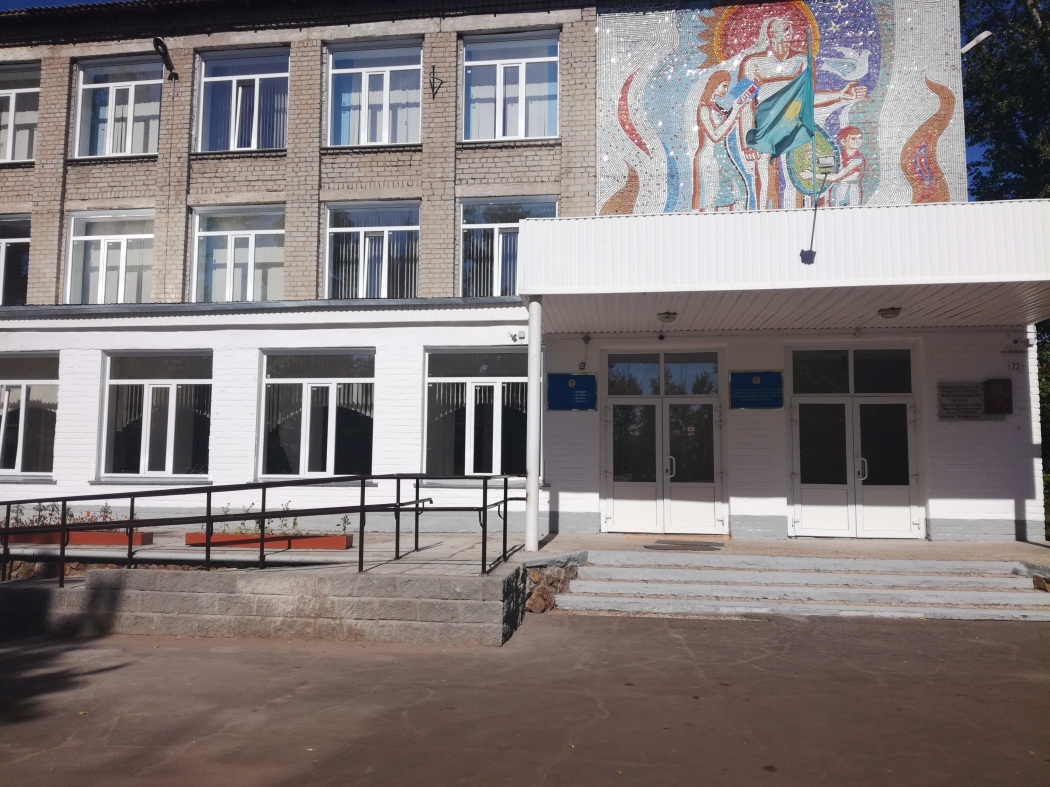 ДиректорЖапарханова Кулянда БекбулатовнаГод основания школы1 сентября 1968 г.Адрес школысело Константиновкаулица Ленина,73Проектная мощность школы500Общая площадь здания школы3493,4м2; три этажа, типовоеЛицензия KZ32LAA00014038 от 14.02.2019Контингент155;        1-4 классы – 69                5-9 классы-65               10-11 классы- 21Классы по языкам (в смешанных школах)Казахский язык обучения1-4, 5-6, 8 классы, Русский язык обучения1-11 классыСменностьОдна смена -155Материальная база1.Учебные кабинеты-242.Лаборатории-33.Кабинет кулинарии-1, мастерская - 14.Компьютерный класс-15.Мультимедийный кабинет-16.Спортзал-17.Актовый зал на 100 мест8.Столовая- 100 мест9.Библиотека с книгохранилищем и читальным залом- 50 м2Всего фонд книги-6960; из них на государственном языке-155110.Медицинский кабинет-111.Кабинет психолога-112.Кабинет социального педагога-013.Методический кабинет-114.Интерактивные доски  -315.Комплект оборудования и мебели кабинета биологии, год приобретения- 2009 г., 1комплект;  16.Комплект оборудования и мебели кабинета физики, год приобретения-2017 г.;17.Комплект оборудования и мебели кабинета химии, год приобретения-2012 г., 1 комплект.18. Кабинет робототехники 2017 г.,-1комплектКадровый составОбщее количество педагогов-22По образованию:  высшее-18(81 %)По категориям:     педагог-исследователь - 6 (27%)                                педагог - эксперт – 6 (27%)                                педагог – модератор – 2 (9%)                                высшая – 1 (5%)                                первая – 3 (14%)                                без категории-4 (18%)Результаты ЕНТ2016 год-802017 год- 872018 год - 80Карта переселения-Сведения о питании учащихсяКоличество учащихся охваченных горячим питанием  100%, из них бесплатным горячим  питанием количество -64 (42%)Финансирование школы2016 год-        70799,0За 2017 год -  106792,0 тенге  2018 год-        651 6000  тенге  Приобретение основных средств Котел- 1млн 550т.т.Капитальный ремонтКапитальный ремонт 2018 год -  5348 млн.т. (капитальный ремонт фойе)Особенности организации учебного процессаОткрытие кабинета Рухани жаңғыруОткрытие кабинета домбры